РЕШЕНИЕСорок четвертой  сессии Совета депутатов третьего созыва      26.06. 2017 года                      с. Коргон                            №  44-98Об отмене решения сессии Совета депутатов Коргонского  сельского поселения  от 23.05.2016 г № 35-70  « О муниципально-частном партнерстве в МО  « Коргонское сельское поселение Усть-Канского района РА »         Согласно ч.1 ст.18 Федерального закона от 13.07.2015 № 224-ФЗ ( ред. От 03.07.2016)   « О государственно-частном партнерстве, муниципально-частном партнерстве в   Российской Федерации и внесении изменений в отдельные законодательные  акты Российской Федерации», на основании протеста прокурора  Усть-Канского района, Совет депутатов Коргонского сельского поселения  Р Е Ш И Л :     1. Признать  решение Совета депутатов  Коргонского сельского поселения от 23.05.2016 г № 35-70  « О муниципально-частном партнерстве в МО  « Коргонское сельское поселение Усть-Канского района РА » противоречащим  федеральному законодательству и отменить.    2. Настоящее Решение,  вступает в силу со дня его официального опубликования  (обнародования). Глава  сельского поселения                                                                                                                                                                                                                    И.Д. Алачев Российская Федерация Республика Алтай Совет депутатов муниципального образованияКоргонское сельское поселениеУсть-Канского район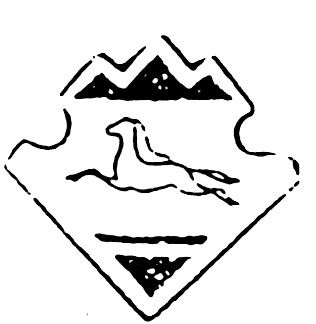 